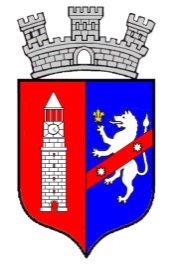 BASHKIA TIRANËKËSHILLI BASHKIAK VENDIM Nr. 13  datë  25.06. 2014PËR “EMËRTIMIN “MARK PREKPERAJ”, TË ISH RRUGËS “ALBANËT” NË JOSIF PASHKO, NGA KRYQËZIMI ME RRUGËN “PETRIT RADOVICKA” DERI NË KRYQËZIMIN ME RRUGËN “ISUF UKA”Këshilli Bashkiak i Tiranës, pasi mori në shqyrtim relacionin për emërtimin “Mark Prekperaj”, të ish rrugës “Albanët” në Josif Pashko, nga kryqëzimi me rrugën “Petrit Radovicka” deri në kryqëzimin me rrugën “Isuf Uka”, në mbështetje të nenit 7 pika 2, nenit 8/VII, gërma “b” dhe nenit 32, gërma “ll” të ligjit nr.8652, datë 31.07.2000 për “Organizimin dhe funksionimin e qeverisjes vendore” (i ndryshuar), si dhe nenit 3 të ligjit nr.9270, datë 29.07.2004 për “Sistemin e adresave” (i ndryshuar), me propozim të Këshillit të Njësisë Bashkiake nr.11 Tiranë, vendim nr. 73, datë 16.08.2013.V E N D O S I:Të miratojë emërtimin “Mark Prekperaj”, të ish rrugës “Albanët” në Josif Pashko, nga kryqëzimi me rrugën “Petrit Radovicka” deri në kryqëzimin me rrugën “Isuf Uka”, (sipas hartës bashkëlidhur këtij vendimi).Për zbatimin e këtij vendimi ngarkohet Drejtoria e Përgjithshme e Politikave të Zhvillimit dhe Promovimit të Qytetit si dhe Drejtoria e Planifikimit të Territorit.Ky vendim hyn në fuqi 10 ditë pas shpalljes.  N/KRYETARZAMIR NDROQI